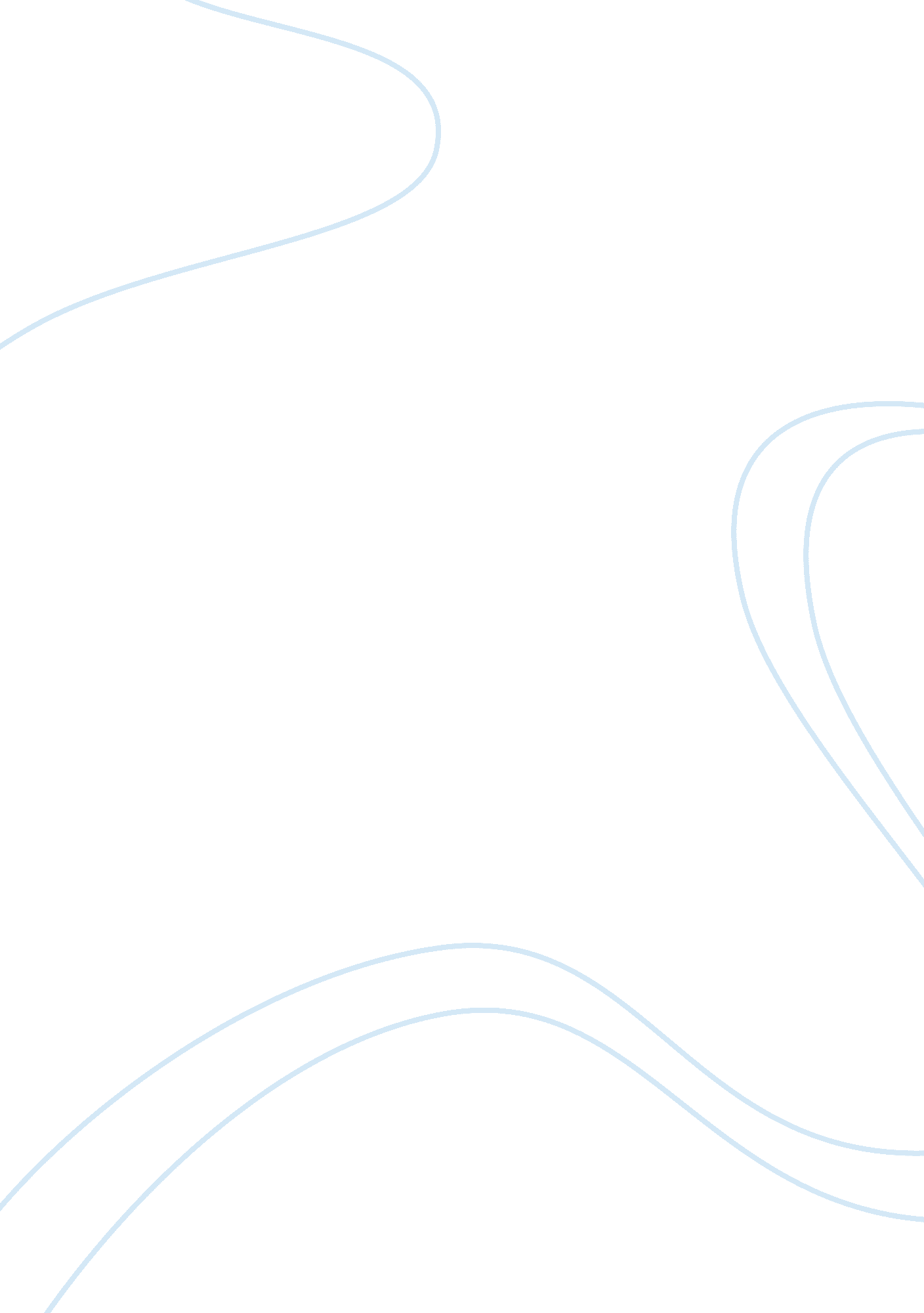 Endangered minds: why children dont think and what we can do about itEducation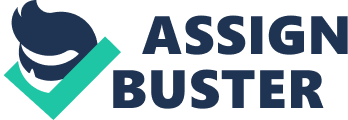 The paper " Endangered Minds: Why Children Don’t Think and What We Can Do About It" is an exceptional example of an educational article review. From the Eleventh Chapter of the book, Endangered Minds: Why Children Don’t Think and What We Can Do, Jane Healy brought out how people consider the film Sesame Street, to be educational to children. She, however, thinks that this is not the case. She adds that most of the well-intentioned parents think that Sesame Street helps children to learn and the parents are particularly happy about this. It is, of course, expected that children will enjoy the sensory assault in the film, ‘’perhaps as smokers desire their pre-breakfast cigarette.’’ Jane also quotes Dr. Lillian Katz who reiterated that it is not obvious that when children enjoy something then that should be taken to be a sufficient reason to conclude that it engages their minds.  Most importantly, Jane says that the proportion of the failure rate of the poor children continues to grow in a frightening manner, yet Sesame Street’s main aim has been to improve the educational prognosis of the disadvantaged children. It is her view that, other more important programs should be introduced, and aired at appropriate times when the targeted group might be watching, to help in reversing major societal changes. The author thinks that this is important since Sesame Street alone does not cover many learning programs in-depth as it’s supposed to be. She says, ‘’Sesame Street does not teach: language, active reflection, persistence, and internal control.’ Finally, Jane asserts that if preschoolers’ brains are shaped by visual stories rather than the written word, they gradually grow to lose the ability to bend them intelligently. 